ПРОЄКТУКРАЇНАВиконавчий комітет Нетішинської міської радиХмельницької областіР І Ш Е Н Н Я__.10.2021					Нетішин				  № ____/2021Про плату за навчання у мистецьких школахВідповідно до підпункту 1 пункту «а» статті 32, пункту 3 частини 4            статті 42 Закону України «Про місцеве самоврядування в Україні», частини 2 статті 26 Закону «Про позашкільну освіту», постанови Кабінету Міністрів України від 25 березня 1997 року № 260 «Про встановлення розміру плати за навчання у школах естетичного виховання дітей», виконавчий комітет Нетішинської міської ради    в и р і ш и в:1. Установити від 01 вересня 2021 року щомісячну плату за навчання у мистецьких школах у таких розмірах:1.1. мистецька школа «Нетішинська художня школа»:1.2. мистецька школа «Нетішинська школа мистецтв»:22. Звільнити від плати за навчання у мистецьких школах:- дітей із багатодітних сімей;- дітей із малозабезпечених сімей;- дітей-інвалідів;- дітей-сиріт і дітей, позбавлених батьківського піклування;- дітей, батьки яких є учасниками бойових дій;- дітей, які є внутрішньо переміщеними особами.3. За навчання дітей у мистецьких школах, звільнених від плати відповідно до пункту 2 цього рішення, встановити плату у такому розмірі: за навчання на одному інструменті або відділі (відділенні) безкоштовно, а другому та інших – 100 відсотків вартості, передбаченої пунктом 1 цього рішення.4. Визнати таким, що втратило чинність, рішення виконавчого комітету Нетішинської міської ради від 10 вересня 2020 року № 390/2020 «Про плату за навчання дітей у міських школах естетичного виховання».5. Рішення набирає чинності від 01 вересня 2021 року.6. Контроль за виконанням цього рішення покласти на заступника міського голови Василя Миська та начальника управління культури виконавчого комітету Нетішинської міської ради Івана Михасика.Міський голова 							Олександр СУПРУНЮК- художньо-графічний відділення- 150,00 грн;- декоративно-ужитковий відділення- 130,00 грн;- група образотворчого мистецтва, що діє на засадах самоокупності, для підготовки до вступу у ВНЗ- 520,00 грн;- група образотворчого мистецтва, що діє на засадах самоокупності, для дорослих- 580,00 грн;- група лозоплетіння, що діє на засадах самоокупності, для дорослих- 550,00 грн;- народний відділ (баян, акордеон, бандура)- 180,00 грн;- духовий відділ- 180,00 грн;- струнно-смичковий відділ- 180,00 грн;- клас народного співу- 180,00 грн;- вокально-хоровий відділ- 180,00 грн;- клас вокалу- 200,00 грн;- клас гітари- 200,00 грн;- фортепіанний відділ- 200,00 грн;- вокально-хоровий відділ з вивченням фортепіано- 190,00 грн- вокально-хоровий відділ з вивченням гітари- 190,00 грн;- група, що працює на засадах самоокупності «До-мі-солька» - 500,00 грн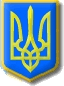 